CIVIL AVIATION AUTHORITY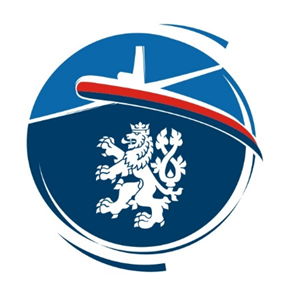 CZECH REPUBLICCAA-F-ZLP-026-0-22Flight DivisionAPPLICATION AND REPORT FORM FOR INITIAL ISSUE / EXTENSION TO ANOTHER TYPE OFSFI MPAAPPLICATION AND REPORT FORM FOR INITIAL ISSUE / EXTENSION TO ANOTHER TYPE OFSFI MPAAPPLICATION AND REPORT FORM FOR INITIAL ISSUE / EXTENSION TO ANOTHER TYPE OFSFI MPAAPPLICATION AND REPORT FORM FOR INITIAL ISSUE / EXTENSION TO ANOTHER TYPE OFSFI MPAAPPLICATION AND REPORT FORM FOR INITIAL ISSUE / EXTENSION TO ANOTHER TYPE OFSFI MPAAPPLICATION AND REPORT FORM FOR INITIAL ISSUE / EXTENSION TO ANOTHER TYPE OFSFI MPAAPPLICATION AND REPORT FORM FOR INITIAL ISSUE / EXTENSION TO ANOTHER TYPE OFSFI MPA11Applicants personal particularsApplicants personal particularsApplicants personal particularsApplicants personal particularsApplicants personal particularsLast name(s): 		     Last name(s): 		     Last name(s): 		     Last name(s): 		     Initial:				YES  / NO Initial:				YES  / NO Initial:				YES  / NO First name(s):		     First name(s):		     First name(s):		     First name(s):		     Extension to another type:		YES  / NO Extension to another type:		YES  / NO Extension to another type:		YES  / NO Licence type and No:	     Licence type and No:	     Licence type and No:	     Licence type and No:	     SFI - type of aeroplane:	     SFI - type of aeroplane:	     SFI - type of aeroplane:	     2SFI(MPA) – Initial issueSFI(MPA) – Initial issueSFI(MPA) – Initial issueSFI(MPA) – Initial issueSFI(MPA) – Initial issueSFI(MPA) – Initial issue2 A:Prerequisites - An applicant for a SFI certificate shall:Prerequisites - An applicant for a SFI certificate shall:Prerequisites - An applicant for a SFI certificate shall:Prerequisites - An applicant for a SFI certificate shall:Prerequisites - An applicant for a SFI certificate shall:Prerequisites - An applicant for a SFI certificate shall:Hold of have held a CPL, MPL or ATPL pilot licence on the applicable aircraft category:Hold of have held a CPL, MPL or ATPL pilot licence on the applicable aircraft category:Hold of have held a CPL, MPL or ATPL pilot licence on the applicable aircraft category:Hold of have held a CPL, MPL or ATPL pilot licence on the applicable aircraft category:Hold of have held a CPL, MPL or ATPL pilot licence on the applicable aircraft category:CHECKED  CHECKED  Have completed the proficiency check for the issue of the specific aircraft type rating in an FFS representing the applicable type, within the 12 months preceding the application (attach proficiency check form):Have completed the proficiency check for the issue of the specific aircraft type rating in an FFS representing the applicable type, within the 12 months preceding the application (attach proficiency check form):Have completed the proficiency check for the issue of the specific aircraft type rating in an FFS representing the applicable type, within the 12 months preceding the application (attach proficiency check form):Have completed the proficiency check for the issue of the specific aircraft type rating in an FFS representing the applicable type, within the 12 months preceding the application (attach proficiency check form):Have completed the proficiency check for the issue of the specific aircraft type rating in an FFS representing the applicable type, within the 12 months preceding the application (attach proficiency check form):CHECKED  CHECKED  Completed 1 500 hours flight time as a pilot on multi-pilot aeroplanes:Completed 1 500 hours flight time as a pilot on multi-pilot aeroplanes:Completed 1 500 hours flight time as a pilot on multi-pilot aeroplanes:Completed 1 500 hours flight time as a pilot on multi-pilot aeroplanes:Completed 1 500 hours flight time as a pilot on multi-pilot aeroplanes:Flight time:      Flight time:      12 months preceding the date of application completed 3 route sectors on the flight deck of the applicable aircraft type; or2 line-orientated flight training-based simulator sessions conducted by qualified flight crew on the flight deck of the applicable type. These simulator sessions shall include 2 flights of at least 2 hours each between 2 different aerodromes, and the associated pre-flight planning and de-briefing.12 months preceding the date of application completed 3 route sectors on the flight deck of the applicable aircraft type; or2 line-orientated flight training-based simulator sessions conducted by qualified flight crew on the flight deck of the applicable type. These simulator sessions shall include 2 flights of at least 2 hours each between 2 different aerodromes, and the associated pre-flight planning and de-briefing.12 months preceding the date of application completed 3 route sectors on the flight deck of the applicable aircraft type; or2 line-orientated flight training-based simulator sessions conducted by qualified flight crew on the flight deck of the applicable type. These simulator sessions shall include 2 flights of at least 2 hours each between 2 different aerodromes, and the associated pre-flight planning and de-briefing.12 months preceding the date of application completed 3 route sectors on the flight deck of the applicable aircraft type; or2 line-orientated flight training-based simulator sessions conducted by qualified flight crew on the flight deck of the applicable type. These simulator sessions shall include 2 flights of at least 2 hours each between 2 different aerodromes, and the associated pre-flight planning and de-briefing.12 months preceding the date of application completed 3 route sectors on the flight deck of the applicable aircraft type; or2 line-orientated flight training-based simulator sessions conducted by qualified flight crew on the flight deck of the applicable type. These simulator sessions shall include 2 flights of at least 2 hours each between 2 different aerodromes, and the associated pre-flight planning and de-briefing.No. of sectors:      Date of simulator session #1:      Date of simulator session #2:      No. of sectors:      Date of simulator session #1:      Date of simulator session #2:      2 B:Training course:Training course:Training course:Training course:Training initiated on (date):     Training initiated on (date):     Training initiated on (date):     Training initiated on (date):     Terminated on (date):	     Terminated on (date):	     Terminated on (date):	     Name of the ATO:	     Name of the ATO:	     Name of the ATO:	     Name of the ATO:	     Approval certificate No:	     Approval certificate No:	     Approval certificate No:	     Teaching and learning:Teaching and learning:Teaching and learning:       hours or credit*        hours or credit*        hours or credit* min. 25 hoursTechnical training:Technical training:Technical training:       hours       hours       hoursmin. 10 hoursFlight instruction on the appropriate FSTD:Flight instruction on the appropriate FSTD:Flight instruction on the appropriate FSTD:       hours       hours       hoursmin. 10 hoursName of HT:      Name of HT:      Name of HT:      Signature:      Signature:      Signature:      Signature:      2 C:Declaration by the applicantDeclaration by the applicantDeclaration by the applicantDeclaration by the applicantDeclaration by the applicantDeclaration by the applicantI have received a course of SFI (MPA) training in accordance with the syllabus.I have received a course of SFI (MPA) training in accordance with the syllabus.I have received a course of SFI (MPA) training in accordance with the syllabus.I have received a course of SFI (MPA) training in accordance with the syllabus.I have received a course of SFI (MPA) training in accordance with the syllabus.I have received a course of SFI (MPA) training in accordance with the syllabus.I have received a course of SFI (MPA) training in accordance with the syllabus.Date:      Date:      Date:      Signature:      Signature:      Signature:      Signature:      * Credit: Applicants holding or having held an instructor certificate shall be fully credited towards the requirement for the teaching and learning part.* Credit: Applicants holding or having held an instructor certificate shall be fully credited towards the requirement for the teaching and learning part.* Credit: Applicants holding or having held an instructor certificate shall be fully credited towards the requirement for the teaching and learning part.* Credit: Applicants holding or having held an instructor certificate shall be fully credited towards the requirement for the teaching and learning part.* Credit: Applicants holding or having held an instructor certificate shall be fully credited towards the requirement for the teaching and learning part.* Credit: Applicants holding or having held an instructor certificate shall be fully credited towards the requirement for the teaching and learning part.* Credit: Applicants holding or having held an instructor certificate shall be fully credited towards the requirement for the teaching and learning part.3SFI(MPA) – Extension to another typeSFI(MPA) – Extension to another typeSFI(MPA) – Extension to another typeSFI(MPA) – Extension to another typeSFI(MPA) – Extension to another typeSFI(MPA) – Extension to another typeSFI(MPA) – Extension to another typeSFI(MPA) – Extension to another type3 A:Requirements for extension of SFI to other FSTDs representing further typesRequirements for extension of SFI to other FSTDs representing further typesRequirements for extension of SFI to other FSTDs representing further typesRequirements for extension of SFI to other FSTDs representing further typesRequirements for extension of SFI to other FSTDs representing further typesRequirements for extension of SFI to other FSTDs representing further typesRequirements for extension of SFI to other FSTDs representing further typesRequirements for extension of SFI to other FSTDs representing further typesTraining initiated on (date):     Training initiated on (date):     Training initiated on (date):     Training initiated on (date):     Training initiated on (date):     Terminated on (date):	     Terminated on (date):	     Terminated on (date):	     Terminated on (date):	     Name of the ATO:	     Name of the ATO:	     Name of the ATO:	     Name of the ATO:	     Name of the ATO:	     Approval certificate No:	     Approval certificate No:	     Approval certificate No:	     Approval certificate No:	     Holder of SFI have completed the simulator content of the relevant type rating course:Holder of SFI have completed the simulator content of the relevant type rating course:Holder of SFI have completed the simulator content of the relevant type rating course:Holder of SFI have completed the simulator content of the relevant type rating course:Holder of SFI have completed the simulator content of the relevant type rating course:ATO statement: 		     ATO statement: 		     ATO statement: 		     ATO statement: 		     FSTD (aeroplane type):	     FSTD (aeroplane type):	     FSTD (aeroplane type):	     FSTD (aeroplane type):	     FSTD (aeroplane type):	     FSTD ID code:		     FSTD ID code:		     FSTD ID code:		     FSTD ID code:		     Name of HT: 		     Name of HT: 		     Name of HT: 		     Name of HT: 		     Name of HT: 		     Signature:		     Signature:		     Signature:		     Signature:		     Holder of SFI have completed the relevant parts of the technical training and the FSTD content of the flight instruction syllabus of the applicable TRI course:Holder of SFI have completed the relevant parts of the technical training and the FSTD content of the flight instruction syllabus of the applicable TRI course:Holder of SFI have completed the relevant parts of the technical training and the FSTD content of the flight instruction syllabus of the applicable TRI course:Holder of SFI have completed the relevant parts of the technical training and the FSTD content of the flight instruction syllabus of the applicable TRI course:Holder of SFI have completed the relevant parts of the technical training and the FSTD content of the flight instruction syllabus of the applicable TRI course:ATO statement: 		     ATO statement: 		     ATO statement: 		     ATO statement: 		     FSTD (aeroplane type):	     FSTD (aeroplane type):	     FSTD (aeroplane type):	     FSTD (aeroplane type):	     FSTD (aeroplane type):	     FSTD ID code:		     FSTD ID code:		     FSTD ID code:		     FSTD ID code:		     Name of HT: 		     Name of HT: 		     Name of HT: 		     Name of HT: 		     Name of HT: 		     Signature:		     Signature:		     Signature:		     Signature:		     Holder of SFI have conducted on a complete type rating course at least 3 hours of flight instruction related to the duties of an SFI on the applicable type under the supervision and to the satisfaction of a TRE or an SFE qualified for this purpose:Holder of SFI have conducted on a complete type rating course at least 3 hours of flight instruction related to the duties of an SFI on the applicable type under the supervision and to the satisfaction of a TRE or an SFE qualified for this purpose:Holder of SFI have conducted on a complete type rating course at least 3 hours of flight instruction related to the duties of an SFI on the applicable type under the supervision and to the satisfaction of a TRE or an SFE qualified for this purpose:Holder of SFI have conducted on a complete type rating course at least 3 hours of flight instruction related to the duties of an SFI on the applicable type under the supervision and to the satisfaction of a TRE or an SFE qualified for this purpose:Holder of SFI have conducted on a complete type rating course at least 3 hours of flight instruction related to the duties of an SFI on the applicable type under the supervision and to the satisfaction of a TRE or an SFE qualified for this purpose:TRE / SFE statement: 	     TRE / SFE statement: 	     TRE / SFE statement: 	     TRE / SFE statement: 	     FSTD (aeroplane type):	     FSTD (aeroplane type):	     FSTD (aeroplane type):	     FSTD (aeroplane type):	     FSTD (aeroplane type):	     FSTD ID code:		     FSTD ID code:		     FSTD ID code:		     FSTD ID code:		     Name of Examiner (in capital letters):      Name of Examiner (in capital letters):      Name of Examiner (in capital letters):      Name of Examiner (in capital letters):      Name of Examiner (in capital letters):      Examiner's Certificate Number:      Examiner's Certificate Number:      Examiner's Certificate Number:      Examiner's Certificate Number:      Location and Date: 	     Location and Date: 	     Location and Date: 	     Location and Date: 	     Location and Date: 	     Signature: 		     Signature: 		     Signature: 		     Signature: 		     4Assessment of competenceAssessment of competenceAssessment of competenceAssessment of competenceAssessment of competenceAssessment of competenceAssessment of competenceAssessment of competenceTheoretical oral examination:Theoretical oral examination:Theoretical oral examination:Theoretical oral examination:Theoretical oral examination:Skill test:Skill test:Skill test:Skill test:PASSPASSFAILPASSFAILFSTD (aeroplane type):	     FSTD (aeroplane type):	     FSTD (aeroplane type):	     FSTD (aeroplane type):	     FSTD (aeroplane type):	     FSTD ID code:	     FSTD ID code:	     FSTD ID code:	     FSTD ID code:	     Aerodrome or site:	     Aerodrome or site:	     Aerodrome or site:	     Aerodrome or site:	     Aerodrome or site:	     Total time:	     Total time:	     Total time:	     Total time:	     Departure:		     Departure:		     Departure:		     Departure:		     Departure:		     Arrival:		     Arrival:		     Arrival:		     Arrival:		     Name of Examiner (in capital letters):	     Name of Examiner (in capital letters):	     Name of Examiner (in capital letters):	     Name of Examiner (in capital letters):	     Name of Examiner (in capital letters):	     Name of Examiner (in capital letters):	     Name of Examiner (in capital letters):	     Name of Examiner (in capital letters):	     Name of Examiner (in capital letters):	     Number of Examiner's Licence:		     Number of Examiner's Licence:		     Number of Examiner's Licence:		     Number of Examiner's Licence:		     Number of Examiner's Licence:		     Examiner's Certificate Number:      Examiner's Certificate Number:      Examiner's Certificate Number:      Examiner's Certificate Number:      Location and Date:			     Location and Date:			     Location and Date:			     Location and Date:			     Location and Date:			     Location and Date:			     Location and Date:			     Location and Date:			     Location and Date:			     I hereby declare that I have reviewed and applied the relevant national procedures and requirements of the applicant’s competent authority contained in Examiner Differences Document version:      I hereby declare that I have reviewed and applied the relevant national procedures and requirements of the applicant’s competent authority contained in Examiner Differences Document version:      I hereby declare that I have reviewed and applied the relevant national procedures and requirements of the applicant’s competent authority contained in Examiner Differences Document version:      I hereby declare that I have reviewed and applied the relevant national procedures and requirements of the applicant’s competent authority contained in Examiner Differences Document version:      I hereby declare that I have reviewed and applied the relevant national procedures and requirements of the applicant’s competent authority contained in Examiner Differences Document version:      I hereby declare that I have reviewed and applied the relevant national procedures and requirements of the applicant’s competent authority contained in Examiner Differences Document version:      I hereby declare that I have reviewed and applied the relevant national procedures and requirements of the applicant’s competent authority contained in Examiner Differences Document version:      I hereby declare that I have reviewed and applied the relevant national procedures and requirements of the applicant’s competent authority contained in Examiner Differences Document version:      I hereby declare that I have reviewed and applied the relevant national procedures and requirements of the applicant’s competent authority contained in Examiner Differences Document version:      Signature of Examiner:      Signature of Examiner:      Signature of Examiner:      Signature of Examiner:      Signature of Examiner:      Signature of Applicant:      Signature of Applicant:      Signature of Applicant:      Signature of Applicant:      4 AFCL.920 Instructor competencies and assessment, FCL.935 Assessment of competenceFCL.920 Instructor competencies and assessment, FCL.935 Assessment of competenceFCL.920 Instructor competencies and assessment, FCL.935 Assessment of competenceFCL.920 Instructor competencies and assessment, FCL.935 Assessment of competenceFCL.920 Instructor competencies and assessment, FCL.935 Assessment of competenceCompetenceCompetencePerformanceKnowledgePASSFAILPrepare resourcesPrepare resources(a) ensures adequate facilities;(b) prepares briefing material;(c) manages available tools;(d) plans training within the training envelope of the training platform, as determined by the ATO (Note: See GM1 ORA.ATO.125 point (f)).(a) understand objectives;(b) available tools;(c) competency-based trainingmethods;(d) understands the training envelope of the training platform, as determined by the ATO (Note: See GM1 ORA.ATO.125 point (f)) and avoids training beyond the boundaries of this envelopeCreate a climate conducive to learningCreate a climate conducive to learning(a) establishes credentials, role models appropriate behaviour;(b) clarifies roles;(c) states objectives;(d) ascertains and supports student pilot’s needs.(a) barriers to learning;(b) learning styles.Present knowledgePresent knowledge(a) communicates clearly;(b) creates and sustains realism;(c) looks for training opportunitiesteaching methodsIntegrate TEM and CRMIntegrate TEM and CRM(a) makes TEM and CRM links with technical training;(b) for aeroplanes: makes upsetprevention links with technical training(a) TEM and CRM;(b) Causes and countermeasures against undesired aircraft statesManage time to achieve training objectivesManage time to achieve training objectivesAllocates the appropriate time to achieve competency objective.syllabus time allocationFacilitate learningFacilitate learning(a) encourages trainee participation;(b) shows motivating, patient, confident and assertive manner;(c) conducts one-to-one coaching;(d) encourages mutual support.(a) facilitation;(b) how to give constructive feedback;(c) how to encourage trainees to ask questions and seek advice.Assesses trainee performanceAssesses trainee performance(a) assesses and encourages trainee self-assessment of performance against competency standards;(b) makes assessment decision and provides clear feedback;(c) observes CRM behaviour.(a) observation techniques;(b) methods for recording observations.Monitor and review progressMonitor and review progress(a) compares individual outcomes to defined objectives;(b) identifies individual differences in learning rates;(c) applies appropriate corrective action.(a) learning styles;(b) strategies for training adaptation to meet individual needs.Evaluate training sessionsEvaluate training sessions(a) elicits feedback from student pilots;(b) tracks training session processes against competence criteria;(c) keeps appropriate records(a) competency unit and associated elements;(b) performance criteria.Report outcomeReport outcomeReports accurately using only observed actions and events.(a) phase training objectives;(b) individual versus systemic weaknesses.Oral theoretical examinations on the ground, pre-flight and post-flight briefings and inflight demonstrations in the appropriate aircraft class, type or FSTD:Oral theoretical examinations on the ground, pre-flight and post-flight briefings and inflight demonstrations in the appropriate aircraft class, type or FSTD:Oral theoretical examinations on the ground, pre-flight and post-flight briefings and inflight demonstrations in the appropriate aircraft class, type or FSTD:Oral theoretical examinations on the ground, pre-flight and post-flight briefings and inflight demonstrations in the appropriate aircraft class, type or FSTD:Oral theoretical examinations on the ground, pre-flight and post-flight briefings and inflight demonstrations in the appropriate aircraft class, type or FSTD:Oral theoretical examinations on the ground, pre-flight and post-flight briefings and inflight demonstrations in the appropriate aircraft class, type or FSTD:Exercises adequate to evaluate the instructor’s competencies:Exercises adequate to evaluate the instructor’s competencies:Exercises adequate to evaluate the instructor’s competencies:Exercises adequate to evaluate the instructor’s competencies:Exercises adequate to evaluate the instructor’s competencies:Exercises adequate to evaluate the instructor’s competencies: